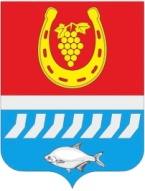 администрациЯ Цимлянского районаПОСТАНОВЛЕНИЕ__.10.2023   	                                  № ___                                         г. ЦимлянскВ связи с кадровыми изменениями, Администрация Цимлянского районаПОСТАНОВЛЯЕТ:1.  Внести в постановление Администрации Цимлянского района от 24.05.2011 № 564 «О создании постоянно действующего Координационного совещания по обеспечению правопорядка в Цимлянском районе» изменения, изложив приложение № 1 в новой редакции, согласно приложению к настоящему постановлению.2. Контроль за выполнением постановления оставляю за собой.Исполняющий обязанности главыАдминистрации Цимлянского района                                              Е.Н. Ночевкина Постановление вносит главный специалист по мобилизационной работе Приложение   к постановлению Администрации Цимлянского районаот __.10.2023 № ___СОСТАВ
постоянно действующего Координационного совещания
по обеспечению правопорядка в Цимлянском районеУправляющий делами                                                                              А.В. КуликО внесении изменений в постановлениеАдминистрации Цимлянского районаот 24.05.2011 № 564 «О создании постояннодействующего Координационного совещанияпо обеспечению правопорядка в Цимлянском районе»Председатель Координационного совещания:-глава Администрации Цимлянского района;Заместитель председателя Координационного совещания:Ночевкина Елена Николаевна-первый заместитель главы Администрации Цимлянского района;Секретарь Координационного совещания:ГорковецСергей Викторович-главный специалист сектора по мобилизационной работе Администрации Цимлянского района;Члены Координационного совещания:ОмельченкоСергей Владимирович-прокурор Цимлянского района (по согласованию);ЧерниковАлексей Николаевич -начальник ОП-5 МУ МВД России «Волгодонское» (по согласованию);Кузина Светлана Николаевна-заместитель Главы Администрации                                                       Цимлянского района по социальной сфере;-заместитель главы Администрации района по сельского хозяйству, ГО и ЧС - начальник отдела сельского хозяйства;-заместитель главы Администрации района по строительству, ЖКХ и архитектуре;Живенко Андрей Васильевич-военный комиссар Цимлянского и Волгодонского районов (по согласованию);Ерёмкин Александр Михайлович-начальник отделения по вопросам миграции ОП №5 МУ МВД России «Волгодонское» (по согласованию);Северина Юлия Викторовна-начальник филиала по Цимлянскому району ФКУ УИИ ГУФСИН России по РО (по согласованию);Ярковая Татьяна Владимировна-начальник Цимлянского районного отдела - старший судебный пристав СП УФС СП России по РО(по согласованию); Сыропятов Роман Михайлович-наказной атаман районного казачьего общества «Цимлянский Юрт» (по согласованию);Перфилова Людмила Петровна-председатель Собрания депутатов Цимлянского района (по согласованию);Грициенко Александр Николаевтич-начальник МКУ «Служба ГО и ЧС» Цимлянского района;Николаенко Аветист Анатольевич -руководитель следственного отдела по г. Волгодонску Следственного комитета Российской Федерации по Ростовской области (по согласованию);Разумовский Павел Иванович-глава Администрации Цимлянского городского поселения (по согласованию);Кулягина Ольга Сигизмундовна-глава Администрации Маркинского сельского поселения (по согласованию);Савушинский Александр Гаврилович-глава Администрации Калининского сельского поселения (по согласованию);БурняшевГеннадий Александрович-глава Администрации Саркеловского сельского поселения (по согласованию);Плутенко Елена Анатольевна-глава Администрации Красноярского сельского поселения (по согласованию);Шумный Михаил Владимирович-глава Администрации Лозновского сельского поселения (по согласованию); Текутьев Сергей Федорович-глава Администрации Новоцимлянского сельского поселения (по согласованию).